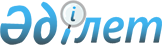 О внесении изменений в решение маслихата от 20 марта 2015 года № 263 "Об утверждении Правил оказания жилищной помощи"
					
			Утративший силу
			
			
		
					Решение маслихата района Беимбета Майлина Костанайской области от 23 сентября 2019 года № 312. Зарегистрировано Департаментом юстиции Костанайской области 27 сентября 2019 года № 8677. Утратило силу решением маслихата района Беимбета Майлина Костанайской области от 28 марта 2024 года № 90
      Сноска. Утратило силу решением маслихата района Беимбета Майлина Костанайской области от 28.03.2024 № 90 (вводится в действие по истечении десяти календарных дней после дня его первого официального опубликования).
      В соответствии с Указом Президента Республики Казахстан от 24 июня 2019 года № 29 "О переименовании Тарановского района Костанайской области", маслихат района РЕШИЛ:
      1. Внести в решение маслихата "Об утверждении Правил оказания жилищной помощи" от 20 марта 2015 года № 263 (опубликовано 16 апреля 2015 года в газете "Маяк", зарегистрировано в Реестре государственной регистрации нормативных правовых актов за № 5510) следующие изменения:
      в преамбуле указанного решения словосочетание "районный маслихат" заменить на "маслихат района";
      в Правилах оказания жилищной помощи, утвержденных указанным решением:
      абзац первый пункта 1 изложить в новой редакции:
      "1. Жилищная помощь предоставляется за счет средств местного бюджета малообеспеченным семьям (гражданам), постоянно проживающим на территории района Беимбета Майлина" (далее - услугополучатель), на оплату:";
      часть первую пункта 2 изложить в новой редакции:
      "2. Жилищная помощь оказывается один раз в квартал государственным учреждением "Отдел занятости и социальных программ акимата района Беимбета Майлина" (далее - уполномоченный орган).".
      2. Настоящее решение вводится в действие по истечении десяти календарных дней после дня его первого официального опубликования.
					© 2012. РГП на ПХВ «Институт законодательства и правовой информации Республики Казахстан» Министерства юстиции Республики Казахстан
				
      Председатель сессии

Ж. Курмангалиев

      Секретарь маслихата района

С. Сапабеков
